The dream belongs to me Tuning two steps down: C F Bb Eb g cC---------------------------------------| 
G---7_5--5-5--5-5-------7_5--5-5--5-5---| 
Eb--6_4--4-4--4-4-------6_4--4-4--4-4---| 
Bb--7-5_-5-5--5-5-------7_5--5-5--5-5---| 
F---------------------------------------| 
C-------0----0--------------0----0------|

Em7                  B7                    Em7 
I had a love affair     with a cross eyed flamingo 
                  B7                      Em7 
And every morning   she'd meet me by the river 
              B7           Em7 
On her wings    she would take me 
           Am  C                  Em7 
Up to the sun     sailing on the breezes 
         Am7       Em7 
Singing: You, you belong to me 
Am7    Em7 
You belong to me 
Am7                         Em7 
Just as long as there's a pearl in the sea 
Am7                Em7        Intro 
Your sweet love belongs to me 
Am                     Bm                Am 
Until one morning         the river was frozen 
                Bm             Am 
And my flamingo     had flown away 
            Bm              Am 
Then I heard     the river saying 
         B7           Em7 
She has gone to bear your baby 
                    B7               Em7 
You have been chosen    by the great silk air 
              B7                        Em7 
to be mating    with this cross eyed flamingo 
                    B7                       Em7 
Now on new born wings     your dreams he'll carry 
        B7                  Em7 
In his heart your love will flow 
         Am7            Em7    Am7         Em7
Forever you you belong to me, you belong to me now 
Am7                                     Em7 
Just as long as there's a pearl in the sea 
       Am7     Em7 
This dream belongs to me 
Em7                 
I had a love affair with a cross eyed flamingo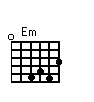 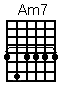 